ПРОТОКОЛ № 108заседания комиссии по рассмотрению споров о результатах определения кадастровой стоимости23.06.2021                                                                                                        г. Смоленск									Председательствующий: заместитель начальника Департамента имущественных и земельных отношений Смоленской области Сергей Николаевич Шевцов.Секретарь комиссии: консультант отдела обеспечения судебной деятельности правового управления Департамента имущественных и земельных отношений Смоленской области Сапегина Диана Анатольевна.Члены комиссии: заместитель руководителя Управления Федеральной службы государственной регистрации, кадастра и картографии по Смоленской области, заместитель председателя комиссии - Ольга Владимировна Нахаева, член Ассоциации саморегулируемой организации «Национальная коллегия специалистов-оценщиков» Галина Ивановна Ковалева, член Ассоциации саморегулируемой организации «Национальная коллегия специалистов-оценщиков» Андрей Николаевич Рогулин, консультант-помощник Уполномоченного по защите прав предпринимателей в Смоленской области Анна Юрьевна Гуртий.           Присутствовали: частнопрактикующий оценщик Хмелевская Наталья Владимировна.                                                    Повестка дня:            1. Рассмотрение заявления об оспаривании кадастровой стоимости земельного участка с кадастровым номером 67:17:2360101:1 площадью 47 513 кв. метров, расположенного по адресу: Смоленская область, Сафоновский район, Игнатковское сельское поселение, д. Емельяново.          2. Рассмотрение заявления об оспаривании кадастровой стоимости земельного участка с кадастровым номером 67:25:0010723:632 площадью 8 096 кв. метров, расположенного по адресу: Смоленская область, Ярцевский район, г. Ярцево, ул. 3-я Литейная, строение 16.         3. Рассмотрение заявления об оспаривании кадастровой стоимости следующих земельных участков:- с кадастровым номером 67:27:0000000:5469 площадью 3 659 кв. метров, расположенного по адресу: Смоленская область, г. Смоленск, ул. Универсальная;- с кадастровым номером 67:27:0000000:5468 площадью 6 324 кв. метра, расположенного по адресу: Смоленская область,  г. Смоленск, ул. Универсальная.          4. Рассмотрение заявления ЗАО «Стройторгсервис» (ОГРН: 1026701457991,  адрес: г. Смоленск, ул. Ново-Московская, д. 2/8, оф. 307) об оспаривании кадастровой стоимости следующих земельных участков:- с кадастровым номером 67:27:0020802:702 площадью 8 000 кв. метров, расположенного по адресу: Смоленская область, г. Смоленск, Краснинское щоссе,  д. 35;- с кадастровым номером 67:27:0000000:5467 площадью 4 039 кв. метров, расположенного по адресу: Смоленская область, г. Смоленск, ул. Универсальная.           5. Рассмотрение заявления  ОАО «Смоленскрайсельхозснаб» (ОГРН: 1026701432746,  адрес: Смоленская область,  Смоленский район, д. Богородицкое, ул. Викторова д. 15) об оспаривании кадастровой стоимости земельного участка с кадастровым номером 67:27:0031267:428 площадью 21 759 кв. метров, расположенного по адресу: Смоленская область, г. Смоленск, мкр. Южный.          6. Рассмотрение заявления Общероссийская общественно-государственная организация «Добровольное общество содействия армии, авиации и флоту России» (ОГРН: 1107799010010,  адрес:  г. Москва, Волоколамское шоссе, д. 88, стр. 3)   об оспаривании кадастровой стоимости земельного участка с кадастровым номером 67:17:0010340:10 площадью 4 652 кв. метра, расположенного по адресу: Смоленская область, Сафоновский район, г. Сафоново, ул. Восточная, д. 7.            7. Рассмотрение заявления ООО «Стройиндустрия» (ОГРН: 1026700855367,  адрес: г. Вязьма, поселок Кирпичного завода) об оспаривании кадастровой стоимости земельного участка с кадастровым номером 67:02:0010409:13 площадью 42 354 кв. метра, расположенного по адресу: Смоленская область, Вяземский район, г. Вязьма, территория в районе поселка Кирпичного завода.          8. Рассмотрение заявления АО «Заднепровье» (ОГРН: 1026701421273,  адрес: Смоленская область, г. Смоленск, ул. Свердлова, д. 24) об оспаривании кадастровой стоимости следующих земельных участков:- с кадастровым номером 67:27:0013208:7 площадью 32 119 кв. метров, расположенного по адресу: Смоленская область, г. Смоленск,    ул. Свердлова, д. 24;- с кадастровым номером 67:10:0010201:81 площадью 50 260 кв. метров, расположенного по адресу: Смоленская область, поселок Кардымово, ул. Ленина,   д. 55А;          - с кадастровым номером 67:27:0013208:8 площадью 491 кв. метр, расположенного по адресу: Смоленская область, г. Смоленск,   ул. Свердлова, д. 24.           9. Рассмотрение заявления ООО «Вяземский кирпичный завод» (ОГРН: 1026700855609,  адрес: Смоленская область, Вяземский район, г. Вязьма, поселок Кирпичного завода)  об оспаривании кадастровой стоимости земельного участка с кадастровым номером 67:02:0010409:14 площадью 9 649 кв. метров, расположенного по адресу: Смоленская область, Вяземский район, г. Вязьма, территория в районе поселка Кирпичного завода.         10. Рассмотрение заявления об оспаривании кадастровой стоимости земельного участка с кадастровым номером 67:02:0010301:17 площадью 12 928 кв. метров, расположенного по адресу: Смоленская область, Вяземский район, г. Вязьма, ул. Элеваторная.         11. Рассмотрение заявления об оспаривании кадастровой стоимости земельного участка с кадастровым номером 67:18:2300201:2057 площадью 880 кв. метров, расположенного по адресу: Смоленская область, Смоленский район, Печерское сельское поселение, с. Печерск, ул. Минская.         12. Рассмотрение заявления об оспаривании кадастровой стоимости земельного участка с кадастровым номером 67:03:0010124:878 площадью 1 000 кв. метров, расположенного по адресу: Смоленская область, Гагаринский район, г. Гагарин, ул. Красноармейская, д. 48А.13. Рассмотрение заявления об оспаривании кадастровой стоимости земельного участка с кадастровым номером 67:25:0010612:11 площадью 26 736 кв. метров, расположенного по адресу: Смоленская область, Ярцевский район, г. Ярцево, ул. Максима Горького, д. 97.14. Рассмотрение заявления АО «Корпорация «ГРИНН» (ОГРН: 1024600949185,  адрес: Орловская область, г. Орел, Кромское шоссе, д. 4) об оспаривании кадастровой стоимости земельного участка с кадастровым номером 67:27:0013008:18 площадью 12 176 кв. метров, расположенного по адресу: Смоленская область, г. Смоленск, ул. Кашена, дом 13.15. Рассмотрение заявления ООО Транспортная компания «Меридианавто» (ОГРН: 1086731008858,  адрес: Смоленская область, г. Смоленск, ул. Лавочкина,      д. 55)   об оспаривании кадастровой стоимости следующих земельных участков:- с кадастровым номером 67:27:0012712:44 площадью 5 032 кв. метра, расположенного по адресу: Смоленская область, г. Смоленск, ул. Лавочкина, д. 55;- с кадастровым номером 67:27:0012712:401 площадью 754 кв. метра, расположенного по адресу: Смоленская область, г. Смоленск, ул. Лавочкина;- с кадастровым номером 67:27:0012712:402 площадью 3 351 кв. метр, расположенного по адресу: Смоленская область, г. Смоленск, ул. Лавочкина;- с кадастровым номером 67:27:0012712:403 площадью 3 007 кв. метров, расположенного по адресу: Смоленская область, г. Смоленск, ул. Лавочкина;- с кадастровым номером 67:27:0012712:404 площадью 3 924 кв. метра, расположенного по адресу: Смоленская область, г. Смоленск, ул. Лавочкина.16. Рассмотрение заявления ООО «Киселевский рынок» (ОГРН: 1066731115373,  адрес: Смоленская область, г. Смоленск, ул. Рыленкова, д. 22)   об оспаривании кадастровой стоимости следующих земельных участков:- с кадастровым номером 67:27:0031410:42 площадью 7 946 кв. метров, расположенного по адресу: Смоленская область, г. Смоленск, ул. Рыленкова, д. 22;- с кадастровым номером 67:27:0031410:23 площадью 13 796 кв. метров, расположенного по адресу: Смоленская область, г. Смоленск, ул. Рыленкова;- с кадастровым номером 67:27:0031410:24 площадью 2 493 кв. метра, расположенного по адресу: Смоленская область, г. Смоленск, ул. Рыленкова.         17. Рассмотрение заявления об оспаривании кадастровой стоимости земельного участка с кадастровым номером 67:02:0000000:1544 площадью 1 932 кв. метра, расположенного по адресу: Смоленская область, Вяземский район, г. Вязьма, ул. Красноармейское шоссе, д. 21.18. Рассмотрение заявления об оспаривании кадастровой стоимости земельного участка с кадастровым номером 67:17:0010304:22 площадью 11 714 кв. метров, расположенного по адресу: Смоленская область, Сафоновский район, г. Сафоново, ул. Горняцкая, д. 34.19. Рассмотрение заявления Гагаринского районного потребительского общества (ОГРН: 1026700882966,  адрес: Смоленская область, Гагаринский район,  г. Гагарин, ул. Гагарина, д. 8)  об оспаривании кадастровой стоимости следующих земельных участков:- с кадастровым номером 67:03:0450101:133 площадью 700 кв. метров, расположенного по адресу: Смоленская область, Гагаринский район, Ашковское сельское поселение, д. Черногубцево;- с кадастровым номером 67:03:2340101:10 площадью 535 кв. метров, расположенного по адресу: Смоленская область, Гагаринский район, Никольское сельское поселение, д. Петрецово;- с кадастровым номером 67:03:2130101:4 площадью 1600 кв. метров, расположенного по адресу: Смоленская область, Гагаринский район, Покровское сельское поселение, д. Покров;- с кадастровым номером 67:03:2040102:21 площадью 956 кв. метров, расположенного по адресу: Смоленская область, Гагаринский район, Никольское сельское поселение, д. Никольское;- с кадастровым номером 67:03:1960101:24 площадью 709 кв. метров, расположенного по адресу: Смоленская область, Гагаринский район, Никольское сельское поселение, д. Алексеевка;- с кадастровым номером 67:03:0540101:26 площадью 1 362 кв. метра, расположенного по адресу: Смоленская область, Гагаринский район, Серго-Ивановское сельское поселение, с. Серго-Ивановское;- с кадастровым номером 67:03:0010113:27 площадью 21 023 кв. метра, расположенного по адресу: Смоленская область, Гагаринский район, г. Гагарин,    ул. Гагарина, д. 8;- с кадастровым номером 67:03:2040101:35 площадью 2 330 кв. метров, расположенного по адресу: Смоленская область, Гагаринский район, Никольское сельское поселение, д. Никольское;- с кадастровым номером 67:03:0270101:73 площадью 488 кв. метра, расположенного по адресу: Смоленская область, Гагаринский район, Ашковское сельское поселение, д. Ашково;- с кадастровым номером 67:03:0010105:78 площадью 1 691 кв. метр, расположенного по адресу: Смоленская область, Гагаринский район, г. Гагарин,  пер. Хлебный, д. 12;- с кадастровым номером 67:03:0010105:81 площадью 1 756 кв. метра, расположенного по адресу: Смоленская область, Гагаринский район, г. Гагарин,  пер. Хлебный, д. 8;- с кадастровым номером 67:03:2420101:112 площадью 958 кв. метр, расположенного по адресу: Смоленская область, Гагаринский район, Мальцевское сельское поселение, д. Мальцево;- с кадастровым номером 67:03:1590101:144 площадью 778 кв. метров, расположенного по адресу: Смоленская область, Гагаринский район, Акатовское сельское поселение, д. Столбово;- с кадастровым номером 67:03:0840101:149 площадью 1 000 кв. метров, расположенного по адресу: Смоленская область, Гагаринский район, Кармановское сельское поселение, д. Староселье;- с кадастровым номером 67:03:1620101:170 площадью 1 032 кв. метров, расположенного по адресу: Смоленская область, Гагаринский район, Акатовское сельское поселение, д. Ивашково;- с кадастровым номером 67:03:0010120:255 площадью 840 кв. метров, расположенного по адресу: Смоленская область, Гагаринский район, г. Гагарин,    ул. Ленина, д. 15;- с кадастровым номером 67:03:0750101:582 площадью 1 235 кв. метров, расположенного по адресу: Смоленская область, Гагаринский район, Кармановское сельское поселение, с. Карманово, ул. Советская;- с кадастровым номером 67:03:0750101:588 площадью 2 461 кв. метр, расположенного по адресу: Смоленская область, Гагаринский район, Кармановское сельское поселение, ул. Августовская, д. 27;- с кадастровым номером 67:03:1560101:81 площадью 660 кв. метров, расположенного по адресу: Смоленская область, Гагаринский район, Акатовское сельское поселение, д. Акатово.20. Рассмотрение заявления об оспаривании кадастровой стоимости земельного участка с кадастровым номером 67:17:0150201:636 площадью 144 006 кв. метров, расположенного по адресу: Смоленская область, Сафоновский район, Зимницкое сельское поселение, д. Бессоново, уч. 2.21. Рассмотрение заявления ОАО «Теплоконтроль» (ОГРН: 1026700945061,  адрес: Смоленская область, г. Сафоново, ул. Ленинградская, д. 18)   об оспаривании кадастровой стоимости земельного участка с кадастровым номером 67:17:0010103:4 площадью 48 970 кв. метров, расположенного по адресу: Смоленская область, Сафоновский район, г. Сафоново, ул. Ленинградская, д. 18.22. Рассмотрение заявления ООО «Теллура» (ОГРН: 1026701426465,  адрес: Смоленская область, г. Смоленск, ул. Лавочкина, д. 90) об оспаривании кадастровой стоимости земельного участка с кадастровым номером 67:27:0013304:6 площадью 15 070 кв. метров, расположенного по адресу: Смоленская область, г. Смоленск,     ул. Лавочкина.23. Рассмотрение заявления ООО «БВС-2006» (ОГРН: 1086731004030,  адрес: Смоленская область, г. Смоленск, ул. Старо-Московская, д. 4)   об оспаривании кадастровой стоимости земельного участка с кадастровым номером 67:27:0013025:1 площадью 22 382 кв. метров, расположенного по адресу: Смоленская область,          г. Смоленск, ул. Старо-Московская, 4.          24. Рассмотрение заявления  об оспаривании кадастровой стоимости объекта недвижимости - здания лесопильного цеха с кадастровым номером 67:25:0010723:319 площадью 413,4 кв. м, расположенного по адресу: Смоленская область, г. Ярцево, ул. 3-я Литейная, строен.16, корп.18.           25. Рассмотрение заявления об оспаривании кадастровой стоимости объекта недвижимости - нежилого здания с кадастровым номером 67:17:0010309:195 площадью 1224,4 кв. м, расположенного по адресу: Смоленская область, г. Сафоново, ул. Горняцкая.            26.  Рассмотрение заявления ООО ТК «Меридианавто» (ОГРН: 1086731008858,  адрес: Смоленская область, г. Смоленск, ул. Лавочкина, д. 55)  об оспаривании кадастровой стоимости объекта недвижимости - профилактория с кадастровым номером 67:27:0012712:203 площадью 1 185,1 кв. м, расположенного по адресу: Смоленская область, г. Смоленск, ул. Лавочкина, д. 55.           27.  Рассмотрение заявления  об оспаривании кадастровой стоимости объекта недвижимости - здания типографии с кадастровым номером 67:16:0150118:243 площадью 406,9 кв. м, расположенного по адресу: Смоленская область, Руднянский район, г. Рудня, ул. 29 Сентября, д.17.            28.  Рассмотрение заявления  об оспаривании кадастровой стоимости объекта недвижимости – производственного здания с кадастровым номером 67:15:0321230:33 площадью 603,3 кв. м, расположенного по адресу: Смоленская область, Рославльский район, г. Рославль, ул. Карла Маркса, д.170Б.  29. Рассмотрение заявления ООО  «Киселевский рынок» (ОГРН: 1066731115373,  адрес: Смоленская область, г. Смоленск, ул. Рыленкова, д. 22)  об оспаривании кадастровой стоимости объекта недвижимости - универсального магазина № 9 с кадастровым номером 67:27:0031410:810 площадью 1 433,3 кв. м, расположенного по адресу: Смоленская область, г. Смоленск, ул. Рыленкова, д.22.           30. Рассмотрение заявления ООО  «Киселевский рынок» (ОГРН: 1066731115373,  адрес: Смоленская область, г. Смоленск, ул. Рыленкова, д. 22)  об оспаривании кадастровой стоимости объекта недвижимости - универсального магазина № 8 с кадастровым номером 67:27:0031410:809 площадью 1 478,2 кв. м, расположенного по адресу: Смоленская область, г. Смоленск, ул. Рыленкова, д. 22.            Заявления поданы на основании статьи 22 Федерального закона от 03.07.2016         № 237-ФЗ «О государственной кадастровой оценке».	            Вопрос 1. Рассмотрение заявления вх. № 5838 от 27.05.2021 в отношении земельного участка с кадастровым номером 67:17:2360101:1.           Выступили: С.Н. Шевцов. Постановили: проголосовать по вопросу определения кадастровой стоимости земельного участка в размере его рыночной стоимости, указанной в отчете об оценке рыночной стоимости от 24.05.2021  № С0681/ЗУ-21, составленном ООО «Консалтинговая компания «ГосСтандартОценка».        Проголосовали:С.Н. Шевцов__________________О.В. Нахаева__________________Г.И. Ковалева ________________А.Ю. Гуртий__________________А.Н. Рогулин _________________По итогам голосования «за» проголосовало 5 человек, «против» - 0.          Принято решение: определить кадастровую стоимость земельного участка в размере его рыночной стоимости, указанной в отчете об оценке рыночной стоимости от 24.05.2021 № С0681/ЗУ-21, составленном ООО «Консалтинговая компания «ГосСтандартОценка», по состоянию на  01.01.2020 в размере 3 230 884  (Три миллиона двести тридцать тысяч восемьдесят восемь четыре) рубля.           Вопрос 2. Рассмотрение заявления вх. № 5833 от 27.05.2021 в отношении земельного участка с кадастровым номером 67:25:0010723:632.          Выступили: С.Н. Шевцов.Постановили: проголосовать по вопросу определения кадастровой стоимости земельного участка в размере его рыночной стоимости, указанной в отчете об оценке рыночной стоимости от 26.05.2021  № 051/21, составленном ООО «Бизнес-Оценка».        А.Н. Рогулин заявил самоотвод.Проголосовали:С.Н. Шевцов__________________О.В. Нахаева__________________Г.И. Ковалева ________________А.Ю. Гуртий__________________По итогам голосования «за» проголосовало 4 человека, «против» - 0.           Принято решение: определить кадастровую стоимость земельного участка в размере его рыночной стоимости, указанной в отчете об оценке рыночной стоимости от 26.05.2021 № 051/21, составленном ООО «Бизнес-Оценка», по состоянию на 17.03.2020 в размере 1 093 000 (Один миллион девяносто три тысячи) рублей.          Вопрос 3. Рассмотрение заявления вх. № 5826 от 27.05.2021 в отношении земельных участков с кадастровыми номерами:  67:27:0000000:5469, 67:27:0000000:5468.Выступили: С.Н. Шевцов, А.Н. Рогулин.Постановили: проголосовать по вопросу определения кадастровой стоимости земельных участков в размере их рыночной стоимости, указанной в отчете об оценке рыночной стоимости от 14.05.2021 № 344-21 СМК АОК 04, составленном  ООО «Агентство оценки Ковалевой и Компании».      Г.И. Ковалева заявила самоотвод.Проголосовали:С.Н. Шевцов__________________О.В. Нахаева__________________А.Н. Рогулин__________________А.Ю. Гуртий__________________По итогам голосования «за» проголосовало 4 человека, «против» - 0.              Принято решение: определить кадастровую стоимость земельных участков в размере их рыночной стоимости, указанной в отчете об оценке рыночной стоимости от 14.05.2021 № 344-21 СМК АОК 04, составленном ООО «Агентство оценки Ковалевой и Компании», по состоянию на 27.03.2020:           - в размере 2 506 415 (Два миллиона пятьсот шесть тысяч четыреста пятнадцать) рублей  в отношении объекта с кадастровым номером 67:27:0000000:5469;          - в размере 4 331 940 (Четыре миллиона триста тридцать одна тысяча девятьсот сорок) рублей в отношении объекта с кадастровым номером 67:27:0000000:5468.          Вопрос 4. Рассмотрение заявления ЗАО «Стройторгсервис» (ОГРН: 1026701457991,  адрес: г. Смоленск, ул. Ново-Московская, д. 2/8, оф. 307),  вх.         № 5827 от 27.05.2021 в отношении земельных участков с кадастровыми номерами:  67:27:0020802:702, 67:27:0000000:5467.Выступили: С.Н. Шевцов, А.Н. Рогулин.Постановили: проголосовать по вопросу определения кадастровой стоимости земельных участков в размере их рыночной стоимости, указанной в отчете об оценке рыночной стоимости от 14.05.2021 № 345-З-21 СМК АОК 04, составленном  ООО «Агентство оценки Ковалевой и Компании».      Г.И. Ковалева заявила самоотвод.Проголосовали:С.Н. Шевцов__________________О.В. Нахаева__________________А.Н. Рогулин__________________А.Ю. Гуртий__________________По итогам голосования «за» проголосовало 4 человека, «против» - 0.             Принято решение: определить кадастровую стоимость земельных участков в размере их рыночной стоимости, указанной в отчете об оценке рыночной стоимости от 14.05.2021 № 345-З-21 СМК АОК 04, составленном ООО «Агентство оценки Ковалевой и Компании»,            - по состоянию на 01.01.2020 в размере 5 960 000 (Пять миллионов девятьсот шестьдесят тысяч) рублей  в отношении объекта с кадастровым номером 67:27:0020802:702;          - по состоянию на 27.03.2020 в размере 2 766 715(Два миллиона семьсот шестьдесят шесть тысяч семьсот пятнадцать) рублей в отношении объекта с кадастровым номером 67:27:0000000:5467.          Вопрос 5.  Рассмотрение заявления ОАО «Смоленскрайсельхозснаб» (ОГРН: 1026701432746,  адрес: Смоленская область,  Смоленский район, д. Богородицкое, ул. Викторова д. 15), вх. № 5837 от 27.05.2021 в отношении земельного участка с кадастровым номером 67:27:0031267:428.          Выступили: С.Н. Шевцов, А.Н. Рогулин, Г.И. Ковалева.Постановили: проголосовать по вопросу определения кадастровой стоимости земельного участка в размере его рыночной стоимости, указанной в отчете об оценке рыночной стоимости от 18.05.2021 № С0657/ЗУ-21,  составленном ООО  «Консалтинговая компания «ГосСтандартОценка». Проголосовали:С.Н. Шевцов__________________О.В. Нахаева__________________А.Н. Рогулин__________________А.Ю. Гуртий__________________Г.И. Ковалева_________________По итогам голосования «за» проголосовало 5 человек, «против» - 0.            Принято решение: определить кадастровую стоимость земельного участка в размере его рыночной стоимости, указанной в отчете об оценке рыночной стоимости от 18.05.2021 № С0657/ЗУ-21, составленном ООО  «Консалтинговая компания «ГосСтандартОценка», по состоянию на 11.02.2021 в размере 17 668 308      (Семнадцать миллионов шестьсот шестьдесят восемь тысяч триста восемь) рублей.         Вопрос 6.  Рассмотрение заявления Общероссийской общественно государственной организации «Добровольное общество содействия армии, авиации и флоту России» (ОГРН: 1107799010010,  адрес:  г. Москва, Волоколамское шоссе, д. 88, стр. 3), вх. № 5839 от 27.05.2021 в отношении земельного участка с кадастровым номером 67:17:0010340:10.          Выступили: С.Н. Шевцов, А.Н. Рогулин, Г.И. Ковалева.Постановили: проголосовать по вопросу определения кадастровой стоимости земельного участка в размере его рыночной стоимости, указанной в отчете об оценке рыночной стоимости от 24.05.2021 № С0682/ЗУ-21,  составленном ООО  «Консалтинговая компания «ГосСтандартОценка». Проголосовали:С.Н. Шевцов__________________О.В. Нахаева__________________А.Н. Рогулин__________________А.Ю. Гуртий__________________Г.И. Ковалева_________________По итогам голосования «за» проголосовало 5 человек, «против» - 0.            Принято решение: определить кадастровую стоимость земельного участка в размере его рыночной стоимости, указанной в отчете об оценке рыночной стоимости от 24.05.2021 № С0682/ЗУ-21, составленном ООО  «Консалтинговая компания «ГосСтандартОценка», по состоянию на 01.01.2020 в размере 762 928 (Семьсот шестьдесят две тысячи девятьсот двадцать восемь) рублей.           Вопрос 7. Рассмотрение заявления ООО «Стройиндустрия» (ОГРН: 1026700855367,  адрес: г. Вязьма, поселок Кирпичного завода), вх. № 5848 от 27.05.2021 в отношении земельного участка с кадастровым номером 67:02:0010409:13.         Выступили: С.Н. Шевцов, А.Н. Рогулин.Постановили: проголосовать по вопросу определения кадастровой стоимости земельного участка в размере его рыночной стоимости, указанной в отчете об оценке рыночной стоимости от 26.05.2021 № 408-З-21 СМК АОК  04, составленном ООО «Агентство оценки Ковалевой и Компании». Г.И. Ковалева заявила самоотвод.Проголосовали:С.Н. Шевцов__________________О.В. Нахаева__________________А.Ю. Гуртий__________________А.Н. Рогулин _________________        По итогам голосования «за» проголосовало 4 человека, «против» - 0.          Принято решение: определить кадастровую стоимость земельного участка в размере его рыночной стоимости, указанной в отчете об оценке рыночной стоимости от 26.05.2021 № 408-З-21 СМК АОК  04, составленном ООО «Агентство оценки Ковалевой и Компании», по состоянию на 01.01.2020 в размере 5 590 728 (Пять миллионов пятьсот девяносто тысяч семьсот двадцать восемь) рублей.        Вопрос 8.  Рассмотрение заявления АО «Заднепровье» (ОГРН: 1026701421273,  адрес: Смоленская область, г. Смоленск, ул. Свердлова, д. 24),  вх. № 5851 от 27.05.2021 в отношении земельных участков с кадастровыми номерами: 67:27:0013208:7, 67:10:0010201:81, 67:27:0013208:8.          Выступили: С.Н. Шевцов, А.Н. Рогулин, Г.И. Ковалева.Постановили: проголосовать по вопросу определения кадастровой стоимости земельных участков в размере их рыночной стоимости, указанной в отчетах об оценке рыночной стоимости от 24.05.2021 № 303/1-З-21 СМК АОК  04, № 303/2-З-21 СМК АОК  04,  от 25.05.2021 № 303/3-З-21 СМК АОК  04, составленных ООО «Агентство оценки Ковалевой и Компании». Г.И. Ковалева заявила самоотвод.Проголосовали:С.Н. Шевцов__________________О.В. Нахаева__________________А.Ю. Гуртий__________________А.Н. Рогулин _________________По итогам голосования «за» проголосовало 4 человека, «против» - 0.           Принято решение: 1) определить кадастровую стоимость земельного участка в размере его рыночной стоимости, указанной в отчете об оценке рыночной стоимости от 24.05.2021 № 303/1-З-21 СМК АОК  04, составленном ООО «Агентство оценки Ковалевой и Компании», по состоянию на 01.01.2020 в размере 20 941 588 (Двадцать миллионов девятьсот сорок одна тысяча пятьсот восемьдесят восемь) рублей в отношении объекта с кадастровым номером 67:27:0013208:7;         2) определить кадастровую стоимость земельного участка в размере его рыночной стоимости, указанной в отчете об оценке рыночной стоимости от 24.05.2021 № 303/2-З-21 СМК АОК  04, составленном ООО «Агентство оценки Ковалевой и Компании», по состоянию на 01.01.2020 в размере 3 338 995              (Три миллиона триста тридцать восемь тысяч девятьсот девяносто пять) рублей в отношении объекта с кадастровым номером 67:10:0010201:81;         3) определить кадастровую стоимость земельного участка в размере его рыночной стоимости, указанной в отчете об оценке рыночной стоимости от 25.05.2021 № 303/3-З-21 СМК АОК  04, составленном ООО «Агентство оценки Ковалевой и Компании», по состоянию на 01.01.2020 в размере 570 051           (Пятьсот семьдесят тысяч пятьдесят один) рубль в отношении объекта с кадастровым номером 67:27:0013208:8.          Вопрос 9. Рассмотрение заявления ООО «Вяземский кирпичный завод» (ОГРН: 1026700855609,  адрес: Смоленская область, Вяземский район, г. Вязьма, поселок Кирпичного завода),  вх. № 5850 от 27.05.2021 в отношении земельного участка с кадастровым номером 67:02:0010409:14.         Выступили: С.Н. Шевцов, А.Н. Рогулин.Постановили: проголосовать по вопросу определения кадастровой стоимости земельного участка в размере его рыночной стоимости, указанной в отчете об оценке рыночной стоимости от 26.05.2021 № 406-З-21 СМК АОК  04, составленном ООО «Агентство оценки Ковалевой и Компании». Г.И. Ковалева заявила самоотвод.Проголосовали:С.Н. Шевцов__________________О.В. Нахаева__________________А.Ю. Гуртий__________________А.Н. Рогулин _________________        По итогам голосования «за» проголосовало 4 человека, «против» - 0.          Принято решение: определить кадастровую стоимость земельного участка в размере его рыночной стоимости, указанной в отчете об оценке рыночной стоимости от 26.05.2021 № 406-З-21 СМК АОК  04, составленном ООО «Агентство оценки Ковалевой и Компании», по состоянию на 01.01.2020 в размере 1 891 204 (Один миллион восемьсот девяносто одна тысяча двести четыре) рубля.          Вопрос 10. Рассмотрение заявления вх. № 5849 от 27.05.2021 в отношении земельного участка с кадастровым номером 67:02:0010301:17.           Выступили: С.Н. Шевцов, А.Н. Рогулин.Постановили: проголосовать по вопросу определения кадастровой стоимости земельного участка в размере его рыночной стоимости, указанной в отчете об оценке рыночной стоимости от 26.05.2021 № 407-З-21 СМК АОК  04, составленном ООО «Агентство оценки Ковалевой и Компании». Г.И. Ковалева заявила самоотвод.Проголосовали:С.Н. Шевцов__________________О.В. Нахаева__________________А.Ю. Гуртий__________________А.Н. Рогулин _________________        По итогам голосования «за» проголосовало 4 человека, «против» - 0.          Принято решение: определить кадастровую стоимость земельного участка в размере его рыночной стоимости, указанной в отчете об оценке рыночной стоимости от 26.05.2021 № 407-З-21 СМК АОК  04, составленном ООО «Агентство оценки Ковалевой и Компании», по состоянию на 01.01.2020 в размере 2 469 248                (Два миллиона четыреста шестьдесят девять тысяч двести сорок восемь) рублей.         Вопрос 11. Рассмотрение заявления вх. № 5962 от 01.06.2021 в отношении земельного участка с кадастровым номером 67:18:2300201:2057.         Выступили: С.Н. Шевцов, А.Н. Рогулин.Постановили: проголосовать по вопросу определения кадастровой стоимости земельного участка в размере его рыночной стоимости, указанной в отчете об оценке рыночной стоимости от 18.05.2021 № 329-З-21 СМК АОК  04, составленном ООО «Агентство оценки Ковалевой и Компании». Г.И. Ковалева заявила самоотвод.Проголосовали:С.Н. Шевцов__________________О.В. Нахаева__________________А.Ю. Гуртий__________________А.Н. Рогулин _________________        По итогам голосования «за» проголосовало 4 человека, «против» - 0.          Принято решение: определить кадастровую стоимость земельного участка в размере его рыночной стоимости, указанной в отчете об оценке рыночной стоимости от 18.05.2021 № 329-З-21 СМК АОК  04, составленном ООО «Агентство оценки Ковалевой и Компании», по состоянию на 01.01.2020 в размере  619 752 (Шестьсот девятнадцать тысяч семьсот пятьдесят два) рубля.           Вопрос 12. Рассмотрение заявления вх. № 5960 от 01.06.2021 в отношении земельного участка с кадастровым номером 67:03:0010124:878.           Выступили: С.Н. Шевцов, А.Н. Рогулин.Постановили: проголосовать по вопросу определения кадастровой стоимости земельного участка в размере его рыночной стоимости, указанной в отчете об оценке рыночной стоимости от 28.05.2021 № 369-З-21 СМК АОК  04, составленном ООО «Агентство оценки Ковалевой и Компании». Г.И. Ковалева заявила самоотвод.Проголосовали:С.Н. Шевцов__________________О.В. Нахаева__________________А.Ю. Гуртий__________________А.Н. Рогулин _________________        По итогам голосования «за» проголосовало 4 человека, «против» - 0.          Принято решение: определить кадастровую стоимость земельного участка в размере его рыночной стоимости, указанной в отчете об оценке рыночной стоимости от 28.05.2021 № 369-З-21 СМК АОК  04, составленном ООО «Агентство оценки Ковалевой и Компании», по состоянию на 01.01.2020 в размере 837 000 (Восемьсот тридцать семь тысяч) рублей.        Вопрос 13. Рассмотрение заявления вх. № 5958 от 01.06.2021 в отношении земельного участка с кадастровым номером 67:25:0010612:11.         Выступили: С.Н. Шевцов.Постановили: проголосовать по вопросу определения кадастровой стоимости земельного участка в размере его рыночной стоимости, указанной в отчете об оценке рыночной стоимости от 27.05.2021 № 399-З-21 СМК АОК  04, составленном ООО «Агентство оценки Ковалевой и Компании». Г.И. Ковалева заявила самоотвод.Проголосовали:С.Н. Шевцов__________________О.В. Нахаева__________________А.Ю. Гуртий__________________А.Н. Рогулин _________________        По итогам голосования «за» проголосовало 4 человека, «против» - 0.          Принято решение: определить кадастровую стоимость земельного участка в размере его рыночной стоимости, указанной в отчете об оценке рыночной стоимости от 27.05.2021 № 399-З-21 СМК АОК  04, составленном ООО «Агентство оценки Ковалевой и Компании», по состоянию на 01.01.2020 в размере 3 181 584                (Три миллиона сто восемьдесят одна тысяча пятьсот восемьдесят четыре) рубля.         Вопрос 14. Рассмотрение заявления АО «Корпорация «ГРИНН» (ОГРН: 1024600949185,  адрес: Орловская область, г. Орел, Кромское шоссе, д. 4), вх.         № 5963 от 01.06.2021 в отношении земельного участка с кадастровым номером 67:27:0013008:18.           Выступили: С.Н. Шевцов.Постановили: проголосовать по вопросу определения кадастровой стоимости земельного участка в размере его рыночной стоимости, указанной в отчете об оценке рыночной стоимости от 25.05.2021 № 460-З-21 СМК АОК  04, составленном ООО «Агентство оценки Ковалевой и Компании». Г.И. Ковалева заявила самоотвод.Проголосовали:С.Н. Шевцов__________________О.В. Нахаева__________________А.Ю. Гуртий__________________А.Н. Рогулин _________________        По итогам голосования «за» проголосовало 4 человека, «против» - 0.          Принято решение: определить кадастровую стоимость земельного участка в размере его рыночной стоимости, указанной в отчете об оценке рыночной стоимости от 25.05.2021 № 460-З-21 СМК АОК  04, составленном ООО «Агентство оценки Ковалевой и Компании», по состоянию на 01.01.2020 в размере 20 469 771 (Двадцать миллионов четыреста шестьдесят девять тысяч семьсот семьдесят один) рубль.         Вопрос 15. Рассмотрение заявления ООО Транспортная компания «Меридианавто» (ОГРН: 1086731008858,  адрес: Смоленская область, г. Смоленск, ул. Лавочкина,  д. 55),  вх.  № 5957 от 01.06.2021 в отношении земельных участков с кадастровыми номерами:  67:27:0012712:44, 67:27:0012712:401, 67:27:0012712:402, 67:27:0012712:403, 67:27:0012712:404.          Выступили: С.Н. Шевцов.Постановили: проголосовать по вопросу определения кадастровой стоимости земельных участков в размере их рыночной стоимости, указанной в отчете об оценке рыночной стоимости от 05.05.2021 № 133-ЗОКС-1-21 СМК АОК  04, составленном ООО «Агентство оценки Ковалевой и Компании». Г.И. Ковалева заявила самоотвод.Проголосовали:С.Н. Шевцов__________________О.В. Нахаева__________________А.Ю. Гуртий__________________А.Н. Рогулин _________________        По итогам голосования «за» проголосовало 4 человека, «против» - 0.          Принято решение: определить кадастровую стоимость земельных участков в размере их рыночной стоимости, указанной в отчете об оценке рыночной стоимости от 05.05.2021 № 133-ЗОКС-1-21 СМК АОК  04, составленном ООО «Агентство оценки Ковалевой и Компании»,          - по состоянию на 01.01.2020 в размере 2 938 688 (Два миллиона девятьсот тридцать восемь тысяч шестьсот восемьдесят восемь) рублей  в отношении объекта с кадастровым номером 67:27:0012712:44;          - по состоянию на 13.01.2020 в размере 440 336 (Четыреста сорок тысяч триста тридцать шесть) рублей в отношении объекта с кадастровым номером 67:27:0012712:401;          - по состоянию на 13.01.2020 в размере 1 956 984 (Один миллион девятьсот пятьдесят шесть тысяч девятьсот восемьдесят четыре) рубля  в отношении объекта с кадастровым номером 67:27:0012712:402;          - по состоянию на 13.01.2020 в размере 1 753 081 (Один миллион семьсот пятьдесят три тысячи восемьдесят один) рубль в отношении объекта с кадастровым номером 67:27:0012712:403;        - по состоянию на 13.01.2020 в размере 2 291 616 (Два миллиона двести девяносто одна тысяча шестьсот шестнадцать) рублей в отношении объекта с кадастровым номером 67:27:0012712:404.          Вопрос 16. Рассмотрение заявления ООО «Киселевский рынок» (ОГРН: 1066731115373,  адрес: Смоленская область, г. Смоленск, ул. Рыленкова, д. 22),  вх.  № 5961 от 01.06.2021 в отношении земельных участков с кадастровыми номерами:  67:27:0031410:42, 67:27:0031410:23, 67:27:0031410:24.         Выступили: С.Н. Шевцов.Постановили: проголосовать по вопросу определения кадастровой стоимости земельных участков в размере их рыночной стоимости, указанной в отчете об оценке рыночной стоимости от 25.05.2021 № 476-З-21 СМК АОК  04, составленном ООО «Агентство оценки Ковалевой и Компании». Г.И. Ковалева заявила самоотвод.Проголосовали:С.Н. Шевцов__________________О.В. Нахаева__________________А.Ю. Гуртий__________________А.Н. Рогулин _________________        По итогам голосования «за» проголосовало 4 человека, «против» - 0.          Принято решение: определить кадастровую стоимость земельных участков в размере их рыночной стоимости, указанной в отчете об оценке рыночной стоимости от 25.05.2021 № 476-З-21 СМК АОК  04, составленном ООО «Агентство оценки Ковалевой и Компании», по состоянию на 01.01.2020:         - в размере 13 841 790 (Тринадцать миллионов восемьсот сорок одна тысяча семьсот девяносто) рублей  в отношении объекта с кадастровым номером 67:27:0031410:42;          - в размере 21 227 716 (Двадцать один миллион двести двадцать семь тысяч семьсот шестнадцать) рублей в отношении объекта с кадастровым номером 67:27:0031410:23;          - в размере 4 438 707 (Четыре миллиона четыреста тридцать восемь тысяч семьсот семь) рублей  в отношении объекта с кадастровым номером 67:27:0031410:24.         Вопрос 17. Рассмотрение заявления вх.  № 5959 от 01.06.2021 в отношении земельного участка с кадастровым номером 67:02:0000000:1544.         Выступили: С.Н. Шевцов.Постановили: проголосовать по вопросу определения кадастровой стоимости земельного участка в размере его рыночной стоимости, указанной в отчете об оценке рыночной стоимости от 26.05.2021 № 325/1-З-21 СМК АОК  04, составленном ООО «Агентство оценки Ковалевой и Компании». Г.И. Ковалева заявила самоотвод.Проголосовали:С.Н. Шевцов__________________О.В. Нахаева__________________А.Ю. Гуртий__________________А.Н. Рогулин _________________        По итогам голосования «за» проголосовало 4 человека, «против» - 0.          Принято решение: определить кадастровую стоимость земельного участка в размере его рыночной стоимости, указанной в отчете об оценке рыночной стоимости от 26.05.2021 № 325/1-З -21 СМК АОК  04, составленном ООО «Агентство оценки Ковалевой и Компании», по состоянию на 27.07.2020 в размере 1 532 076 (Один миллион пятьсот тридцать две тысячи семьдесят шесть) рублей.         Вопрос 18. Рассмотрение заявления вх.  № 6036 от 01.06.2021 в отношении земельного участка с кадастровым номером 67:17:0010304:22.           Выступили: С.Н. Шевцов.Постановили: проголосовать по вопросу определения кадастровой стоимости земельного участка в размере его рыночной стоимости, указанной в отчете об оценке рыночной стоимости от 28.05.2021 № С0715/ЗУ-21, составленном ООО «Консалтинговая компания «ГосСтандартОценка». Проголосовали:С.Н. Шевцов__________________О.В. Нахаева__________________А.Ю. Гуртий__________________А.Н. Рогулин _________________Г.И. Ковалева ______________        По итогам голосования «за» проголосовало 5 человек, «против» - 0.          Принято решение: определить кадастровую стоимость земельного участка в размере его рыночной стоимости, указанной в отчете об оценке рыночной стоимости от 28.05.2021 № С0715/ЗУ-21, составленном ООО «Консалтинговая компания «ГосСтандартОценка», по состоянию на 01.01.2020 в размере 1 768 814 (Один миллион семьсот шестьдесят восемь тысяч восемьсот четырнадцать) рублей.          Вопрос 19. Рассмотрение заявления Гагаринского районного потребительского общества (ОГРН: 1026700882966,  адрес: Смоленская область, Гагаринский район,  г. Гагарин, ул. Гагарина, д. 8), вх.  № 6037 от 01.06.2021  в отношении земельных участков с кадастровыми номерами:  67:03:0450101:133,67:03:2340101:10, 67:03:2130101:4, 67:03:2040102:21, 67:03:1960101:24, 67:03:0540101:26, 67:03:0010113:27, 67:03:2040101:35, 67:03:0270101:73, 67:03:0010105:78, 67:03:0010105:81, 67:03:2420101:112, 67:03:1590101:144, 67:03:0840101:149, 67:03:1620101:170, 67:03:0010120:255, 67:03:0750101:582, 67:03:0750101:588, 67:03:1560101:81.          Выступили: С.Н. Шевцов.Постановили: проголосовать по вопросу определения кадастровой стоимости земельных участков в размере их рыночной стоимости, указанной в отчете об оценке рыночной стоимости от 25.05.2021 № С0440/ЗУ-21, составленном ООО «Консалтинговая компания «ГосСтандартОценка». Проголосовали:С.Н. Шевцов__________________О.В. Нахаева__________________А.Ю. Гуртий__________________А.Н. Рогулин _________________Г.И. Ковалева ______________        По итогам голосования «за» проголосовало 5 человек, «против» - 0.          Принято решение: определить кадастровую стоимость земельных участков в размере их рыночной стоимости, указанной в отчете об оценке рыночной стоимости от 25.05.2021 № С0440/ЗУ-21, составленном ООО «Консалтинговая компания «ГосСтандартОценка», по состоянию на 01.01.2020:           - в размере 378 700 (Триста семьдесят восемь тысяч семьсот) рублей  в отношении объекта с кадастровым номером 67:03:0450101:133;           - в размере 289 435 (Двести восемьдесят девять тысяч четыреста тридцать пять) рублей  в отношении объекта с кадастровым номером 67:03:2340101:10;           - в размере 758 400 (Семьсот пятьдесят восемь тысяч четыреста) рублей  в отношении объекта с кадастровым номером 67:03:2130101:4;            - в размере 517 196 (Пятьсот семнадцать тысяч сто девяносто шесть) рублей  в отношении объекта с кадастровым номером 67:03:2040102:21;           - в размере 383 569 (Триста восемьдесят три тысячи пятьсот шестьдесят девять) рублей  в отношении объекта с кадастровым номером 67:03:1960101:24;           - в размере 645 588 (Шестьсот сорок пять тысяч пятьсот восемьдесят восемь) рублей  в отношении объекта с кадастровым номером 67:03:0540101:26;          - в размере 3 132 427 (Три миллиона сто тридцать две тысячи четыреста двадцать семь) рублей  в отношении объекта с кадастровым номером 67:03:0010113:27;          - в размере 1 104 420 (Один миллион сто четыре тысячи четыреста двадцать) рублей  в отношении объекта с кадастровым номером 67:03:2040101:35;           - в размере 264 008 (Двести шестьдесят четыре тысячи восемь) рублей  в отношении объекта с кадастровым номером 67:03:0270101:73;          - в размере 278 308 (Двести семьдесят восемь тысяч триста восемь) рублей  в отношении объекта с кадастровым номером 67:03:0010105:78;          - в размере 287 984 (Двести восемьдесят семь тысяч девятьсот восемьдесят четыре) рубля  в отношении объекта с кадастровым номером 67:03:0010105:81;          - в размере 518 278 (Пятьсот восемнадцать тысяч двести семьдесят восемь) рублей  в отношении объекта с кадастровым номером 67:03:2420101:112;          - в размере 420 898 (Четыреста двадцать тысяч восемьсот девяносто восемь) рублей  в отношении объекта с кадастровым номером 67:03:1590101:144;          - в размере  474 000 (Четыреста семьдесят  четыре тысячи) рублей  в отношении объекта с кадастровым номером 67:03:0840101:149;          - в размере 489 168 (Четыреста восемьдесят девять тысяч сто шестьдесят восемь) рублей  в отношении объекта с кадастровым номером 67:03:1620101:170;          - в размере 775 320 (Семьсот семьдесят пять тысяч триста двадцать) рублей  в отношении объекта с кадастровым номером 67:03:0010120:255;          - в размере 585 390 (Пятьсот восемьдесят пять тысяч триста девяносто) рублей  в отношении объекта с кадастровым номером 67:03:0750101:582;          - в размере 211 646 (Двести одиннадцать тысяч шестьсот сорок шесть) рублей  в отношении объекта с кадастровым номером 67:03:0750101:588;        - в размере 357 060 (Триста пятьдесят семь тысяч шестьдесят) рублей  в отношении объекта с кадастровым номером 67:03:1560101:81.         Вопрос 20. Рассмотрение заявления вх.  № 6071 от 02.06.2021 в отношении земельного участка с кадастровым номером 67:17:0150201:636.         Выступили: С.Н. Шевцов.Постановили: проголосовать по вопросу определения кадастровой стоимости земельного участка в размере его рыночной стоимости, указанной в отчете об оценке рыночной стоимости от 01.06.2021 № 052/21, составленном ООО «Бизнес-Оценка».       А.Н. Рогулин заявил самоотвод.Проголосовали:С.Н. Шевцов__________________О.В. Нахаева__________________А.Ю. Гуртий__________________Г.И. Ковалева _________________        По итогам голосования «за» проголосовало 4 человека, «против» - 0        Принято решение: определить кадастровую стоимость земельного участка в размере его рыночной стоимости, указанной в отчете об оценке рыночной стоимости от 01.06.2021 № 052/21, составленном ООО «Бизнес-Оценка», по состоянию на 01.01.2020 в размере 10 656 000 (Десять миллионов шестьсот пятьдесят шесть тысяч) рублей.        Вопрос 21. Рассмотрение заявления ОАО «Теплоконтроль» (ОГРН: 1026700945061,  адрес: Смоленская область, г. Сафоново, ул. Ленинградская, д. 18),     вх.  № 6072 от 02.06.2021 в отношении земельного участка с кадастровым номером  67:17:0010103:4.          Выступили: С.Н. Шевцов.Постановили: проголосовать по вопросу определения кадастровой стоимости земельного участка в размере его рыночной стоимости, указанной в отчете об оценке рыночной стоимости от 21.05.2021 № 378-З-21 СМК АОК  04, составленном ООО «Агентство оценки Ковалевой и Компании». Г.И. Ковалева заявила самоотвод.Проголосовали:С.Н. Шевцов__________________О.В. Нахаева__________________А.Ю. Гуртий__________________А.Н. Рогулин _________________        По итогам голосования «за» проголосовало 4 человека, «против» - 0.          Принято решение: определить кадастровую стоимость земельного участка в размере его рыночной стоимости, указанной в отчете об оценке рыночной стоимости от 21.05.2021 № 378-З-21 СМК АОК  04, составленном ООО «Агентство оценки Ковалевой и Компании», по состоянию на 01.01.2020 в размере 4 799 060 (Четыре миллиона семьсот девяносто девять тысяч шестьдесят) рублей.       Вопрос 22. Рассмотрение заявления ООО «Теллура» (ОГРН: 1026701426465,  адрес: Смоленская область, г. Смоленск, ул. Лавочкина, д. 90), вх.  № 6073 от 02.06.2021 в отношении земельного участка с кадастровым номером 67:27:0013304:6.         Выступили: С.Н. Шевцов.Постановили: проголосовать по вопросу определения кадастровой стоимости земельного участка в размере его рыночной стоимости, указанной в отчете об оценке рыночной стоимости от 01.06.2021 № 454-З-21 СМК АОК  04, составленном ООО «Агентство оценки Ковалевой и Компании». Г.И. Ковалева заявила самоотвод.Проголосовали:С.Н. Шевцов__________________О.В. Нахаева__________________А.Ю. Гуртий__________________А.Н. Рогулин _________________        По итогам голосования «за» проголосовало 4 человека, «против» - 0.          Принято решение: определить кадастровую стоимость земельного участка в размере его рыночной стоимости, указанной в отчете об оценке рыночной стоимости от 01.06.2021 № 454-З-21 СМК АОК  04, составленном ООО «Агентство оценки Ковалевой и Компании», по состоянию на 01.01.2020 в размере 9 042 000 (Девять миллионов сорок две тысячи) рублей.         Вопрос 23. Рассмотрение заявления ООО «БВС-2006» (ОГРН: 1086731004030,  адрес: Смоленская область, г. Смоленск, ул. Старо-Московская, д. 4),  вх.  № 6074 от 02.06.2021в отношении земельного участка с кадастровым номером 67:27:0013025:1.         Выступили: С.Н. Шевцов.          Постановили: проголосовать по вопросу определения кадастровой стоимости земельного участка в размере его рыночной стоимости, указанной в отчете об оценке рыночной стоимости от 01.06.2021 № 514-З-21 СМК АОК  04, составленном ООО «Агентство оценки Ковалевой и Компании». Г.И. Ковалева заявила самоотвод.Проголосовали:С.Н. Шевцов__________________О.В. Нахаева__________________А.Ю. Гуртий__________________А.Н. Рогулин _________________        По итогам голосования «за» проголосовало 4 человека, «против» - 0.          Принято решение: определить кадастровую стоимость земельного участка в размере его рыночной стоимости, указанной в отчете об оценке рыночной стоимости от 01.06.2021 № 514-З-21 СМК АОК  04, составленном ООО «Агентство оценки Ковалевой и Компании», по состоянию на 01.01.2020 в размере 17 614 634 (Семнадцать миллионов шестьсот четырнадцать тысяч шестьсот тридцать четыре) рубля.          Вопрос 24. Рассмотрение заявления вх. № 5834 от 27.05.2021 в отношении объекта недвижимости с кадастровым номером 67:25:0010723:319.         Выступили: С.Н. Шевцов, О.В. Нахаева.Постановили: проголосовать по вопросу определения кадастровой стоимости объекта недвижимости в размере его рыночной стоимости, указанной в отчете об оценке рыночной стоимости от 24.05.2021 №  050/21, составленном ООО «Бизнес-Оценка». А.Н. Рогулин заявил самоотвод.Проголосовали:С.Н. Шевцов__________________О.В. Нахаева__________________А.Ю. Гуртий__________________Г.И. Ковалева__________________        По итогам голосования «за» проголосовало 4 человека, «против» - 0.         Принято решение: определить кадастровую стоимость объекта недвижимости в размере его рыночной стоимости, указанной в отчете об оценке рыночной стоимости от 24.05.2021 № 050/21, составленном ООО «Бизнес-Оценка», по состоянию на 01.01.2018 в размере 363 000 (Триста шестьдесят три тысячи) рублей.         Вопрос 25. Рассмотрение заявления вх. № 5835 от 27.05.2021 в отношении объекта недвижимости с кадастровым номером 67:17:0010309:195.         Выступили: С.Н. Шевцов.         Постановили: проголосовать по вопросу определения кадастровой стоимости объекта недвижимости в размере его рыночной стоимости, указанной в отчете об оценке рыночной стоимости от 24.05.2021 № С0683/КН-21, составленном  ООО «Консалтинговая компания «ГосСтандартОценка». Проголосовали:С.Н. Шевцов__________________О.В. Нахаева__________________А.Н. Рогулин__________________А.Ю. Гуртий__________________Г.И. Ковалева _________________По итогам голосования «за» проголосовало 5 человек, «против» - 0.            Принято решение: определить кадастровую стоимость объекта недвижимости в размере его рыночной стоимости, указанной в отчете об оценке рыночной стоимости от 24.05.2021 № С0683/КН-21, составленном ООО «Консалтинговая компания «ГосСтандартОценка», по состоянию на 10.01.2020 в размере 3 919 832 (Три миллиона девятьсот девятнадцать тысяч восемьсот тридцать два) рубля.          Вопрос 26. Рассмотрение заявления ООО ТК «Меридианавто» (ОГРН: 1086731008858,  адрес: Смоленская область, г. Смоленск, ул. Лавочкина, д. 55), вх. № 6002 от 01.06.2021 в отношении объекта недвижимости с кадастровым номером 67:27:0012712:203.          Выступили: С.Н. Шевцов.          Постановили: проголосовать по вопросу определения кадастровой стоимости объекта недвижимости в размере его рыночной стоимости, указанной в отчете об оценке рыночной стоимости от 05.05.2021 № 133-ЗОКС-2-21 СМК АОК  04, составленном  ООО «Агентство оценки Ковалевой и Компании».      Г.И. Ковалева заявила самоотвод.Проголосовали:С.Н. Шевцов__________________О.В. Нахаева__________________А.Н. Рогулин__________________А.Ю. Гуртий__________________         По итогам голосования «за» проголосовало 4 человека, «против» - 0.           Принято решение: определить кадастровую стоимость объекта недвижимости в размере его рыночной стоимости, указанной в отчете об оценке рыночной стоимости от 05.05.2021 № 133-ЗОКС-2-21 СМК АОК  04, составленном ООО «Агентство оценки Ковалевой и Компании», по состоянию на 01.01.2018в размере 5 940 349 (Пять миллионов девятьсот сорок тысяч триста сорок девять) рублей.             Вопрос 27. Рассмотрение заявления вх. № 6159 от 03.06.2021 в отношении объекта недвижимости с кадастровым номером 67:16:0150118:243.         Выступили: С.Н. Шевцов, А.Н. Рогулин, О.В. Нахаева, Т.В. Тарасенкова, Г.И. Ковалева.         Постановили: проголосовать по вопросу определения кадастровой стоимости объекта недвижимости в размере его рыночной стоимости, указанной в отчете об оценке рыночной стоимости от 31.05.2021 № 04-НК.05.21, составленном частнопрактикующим оценщиком Хмелевской Натальей Владимировной.Проголосовали:С.Н. Шевцов__________________О.В. Нахаева__________________А.Н. Рогулин__________________А.Ю. Гуртий__________________           Г.И. Ковалева __________________         По итогам голосования «за» проголосовало 5 человек, «против» - 0.            Принято решение: определить кадастровую стоимость объекта недвижимости в размере его рыночной стоимости, указанной в отчете об оценке рыночной стоимости от 31.05.2021 № 04-НК.05.21, составленном частнопрактикующим оценщиком Хмелевской Натальей Владимировной, по состоянию на 01.01.2018 в размере 778 282 (Семьсот семьдесят восемь тысяч двести восемьдесят два) рубля.          Вопрос 28. Рассмотрение заявления вх. № 6158 от 03.06.2021 в отношении объекта недвижимости с кадастровым номером 67:15:0321230:33.        Выступили: С.Н. Шевцов, А.Н. Рогулин, О.В. Нахаева, Т.В. Ковалева,  Н.В. Хмелевская.Н.В. Хмелевской даны пояснения на замечания членов комиссии.        Постановили: проголосовать за отклонение заявления об оспаривании результата определения кадастровой стоимости объекта недвижимости в размере его рыночной стоимости, указанной в отчете об оценке рыночной стоимости от 31.05.2021 № 03-НК.05.21, составленном частнопрактикующим оценщиком Хмелевской Натальей Владимировной. Проголосовали:С.Н. Шевцов__________________О.В. Нахаева__________________А.Н. Рогулин__________________А.Ю. Гуртий__________________           Г.И. Ковалева __________________          По итогам голосования «за» проголосовало 5 человек, «против» - 0.            Принято решение: отклонить заявление об оспаривании результата определения кадастровой стоимости объекта недвижимости в размере его рыночной стоимости, указанной в отчете об оценке рыночной стоимости от 31.05.2021            № 03-НК.05.21, составленном частнопрактикующим оценщиком Хмелевской Натальей Владимировной.           Вопрос 29. Рассмотрение заявления ООО  «Киселевский рынок» (ОГРН: 1066731115373,  адрес: Смоленская область, г. Смоленск, ул. Рыленкова, д. 22), вх. № 6286 от 07.06.2021 в отношении объекта недвижимости с кадастровым номером 67:27:0031410:810.         Выступили: С.Н. Шевцов.          Постановили: проголосовать по вопросу определения кадастровой стоимости объекта недвижимости в размере его рыночной стоимости, указанной в отчете об оценке рыночной стоимости от 03.06.2021 № 475/1-ОКС-21 СМК АОК  04, составленном  ООО «Агентство оценки Ковалевой и Компании».      Г.И. Ковалева заявила самоотвод.Проголосовали:С.Н. Шевцов__________________О.В. Нахаева__________________А.Н. Рогулин__________________А.Ю. Гуртий__________________По итогам голосования «за» проголосовало 4 человек, «против» - 0.  Принято решение: определить кадастровую стоимость объекта недвижимости в размере его рыночной стоимости, указанной в отчете об оценке рыночной стоимости от 03.06.2021 № 475/1-ОКС-21 СМК АОК  04, составленном ООО «Агентство оценки Ковалевой и Компании», по состоянию на 22.11.2019 в размере 22 126 740 (Двадцать два миллиона сто двадцать шесть тысяч семьсот сорок) рублей.            Вопрос 30. Рассмотрение заявления ООО  «Киселевский рынок» (ОГРН: 1066731115373,  адрес: Смоленская область, г. Смоленск, ул. Рыленкова, д. 22),      вх. № 6285 от 07.06.2021 в отношении объекта недвижимости с кадастровым номером 67:27:0031410:809.         Выступили: С.Н. Шевцов.          Постановили: проголосовать по вопросу определения кадастровой стоимости объекта недвижимости в размере его рыночной стоимости, указанной в отчете об оценке рыночной стоимости от 03.06.2021 № 475/2-ОКС-21 СМК АОК  04, составленном  ООО «Агентство оценки Ковалевой и Компании».      Г.И. Ковалева заявила самоотвод.Проголосовали:С.Н. Шевцов__________________О.В. Нахаева__________________А.Н. Рогулин__________________А.Ю. Гуртий__________________По итогам голосования «за» проголосовало 4 человека, «против» - 0.  Принято решение: определить кадастровую стоимость объекта недвижимости в размере его рыночной стоимости, указанной в отчете об оценке рыночной стоимости от 03.06.2021 № 475/2-ОКС-21 СМК АОК  04, составленном ООО «Агентство оценки Ковалевой и Компании», по состоянию на 06.05.2019 в размере 22 809 010 (Двадцать два миллиона восемьсот девять тысяч десять) рублей.  Приложение:              Пояснения по определению кадастровой стоимости объектов областного специализированного государственного бюджетного учреждения «Фонд государственного имущества Смоленской области» на 58 л. в 1 экз.Председательствующий					                           С.Н. Шевцов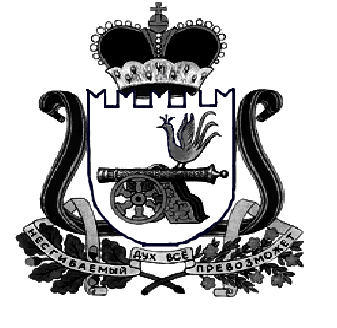 ДЕПАРТАМЕНТ  имущественных   и  земельных   Отношений  Смоленской области 214008, г. Смоленск, пл. Ленина, д. 1E-mail:  depim@admin-smolensk.ruТел./факс: (4812) 20-59-12__________________№ ____________________на № ______________от ____________________